Письмо №48 от 27 января 2020 годаО вебинарах и олимпиадах, проводимых образовательной платформой «Яндекс.Учебник»Руководителям ООВ соответствии с письмом ГБУ ДПО РД «Дагестанский институт развития образования» «24/20 от 24.01.2020г. МКУ «Управление образования» Сергокалинского района информирует Вас о вебинарах и олимпиадах, проводимых образовательной платформой «Яндекс.Учебник».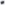 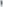 «Яндекс.Учебник» — это российский бесплатный сервис для учителей с заданиями по русскому языку (1—4 классы), математике (1—5 классы) и творческими заданиями (музыка, культура 1—11 класс).Сервис позволяет учителю экономить время при подготовке к занятиям и проверке заданий, обеспечить персонализацию и индивидуализацию образовательного процесса, создавать подборку карточек с заданиями, направленными на отработку предметных навыков у детей.Просим проинформировать всех педагогов.Приложение: на 1 л. в 1 экз.И.о. начальника МКУ«Управление образования»:                                                                               М. МусаевПриложение 1Коллеги, приглашаем вас присоединиться к онлайн-олимпиаде «Я люблю математику» от Яндекс.Учебника.Олимпиада пройдет с 27 января по 1 марта. Задания рассчитаны на учеников 1—5-го классов — это задачи с игровыми сюжетами по мотивам мультсериала «Фиксики».В олимпиаде два тура:С 27 января по 16 февраля — пробный тур. Это возможность привыкнуть к интерфейсу и познакомиться с форматом заданий без ограничений по времени.С 17 февраля по 1 марта основной тур. У детей будет ограничено время на решение задач, и сдать их на проверку можно будет только один раз.После олимпиады у вас будет возможность получить благодарственное письмо от Яндекс.Учебника, Центра педагогического мастерства и проекта «Фиксики». Ученики получат грамоты. В соцсетях Яндекс.Учебника будут разыграны несколько комплектов подарков: детские складные наушники, часы-телефон и беспроводные умные колонки.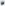 Для участия в олимпиаде вам нужно оставить свой e-mail на странице олимпиады: https://ya.olimpiada.ru/olymp/. На ваш адрес придет подробная инструкция для регистрации.Подробно об олимпиаде информацию можно получить на вебинаре:«Олимпиада с фиксиками «Я люблю математику» от Яндекс.Учебника».На вебинаре мы разберем следующие вопросы:организация олимпиады: участники, этапы, сроки прохождения, итоги;методические особенности олимпиадных заданий;рекомендации учителю по работе с учениками в рамках олимпиады. Ссылки для регистрации:	13	февраля	14	утра https://events.webinar.ru/8931111/3022255	